Рассмотрев решение общественной комиссии по рассмотрению ходатайств о награждении наградами и присвоении Почетных званий от 04.05.2018, на основании пункта 3.7 Положения о наградах и Почетных званиях города Зеленогорска, утвержденного решением Совета депутатов ЗАТО г. Зеленогорска от 17.12.2015 № 16-105р, руководствуясь Уставом города, Совет депутатов ЗАТО г. ЗеленогорскаР Е Ш И Л : Присвоить Почетное звание «Почетный гражданин города Зеленогорска» Михайлову Валерию Сергеевичу, пенсионеру.Настоящее решение вступает в силу в день подписания и подлежит опубликованию в газете «Панорама».Глава ЗАТО  г. Зеленогорска						П.Е. Корчашкин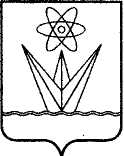 СОВЕТ ДЕПУТАТОВЗАКРЫТОГО АДМИНИСТРАТИВНО-ТЕРРИТОРИАЛЬНОГО ОБРАЗОВАНИЯ ГОРОДА ЗЕЛЕНОГОРСКАКРАСНОЯРСКОГО КРАЯРЕШЕНИЕСОВЕТ ДЕПУТАТОВЗАКРЫТОГО АДМИНИСТРАТИВНО-ТЕРРИТОРИАЛЬНОГО ОБРАЗОВАНИЯ ГОРОДА ЗЕЛЕНОГОРСКАКРАСНОЯРСКОГО КРАЯРЕШЕНИЕСОВЕТ ДЕПУТАТОВЗАКРЫТОГО АДМИНИСТРАТИВНО-ТЕРРИТОРИАЛЬНОГО ОБРАЗОВАНИЯ ГОРОДА ЗЕЛЕНОГОРСКАКРАСНОЯРСКОГО КРАЯРЕШЕНИЕСОВЕТ ДЕПУТАТОВЗАКРЫТОГО АДМИНИСТРАТИВНО-ТЕРРИТОРИАЛЬНОГО ОБРАЗОВАНИЯ ГОРОДА ЗЕЛЕНОГОРСКАКРАСНОЯРСКОГО КРАЯРЕШЕНИЕ28.06.2018г. Зеленогорскг. Зеленогорск№ 56-299рО присвоении Почетного звания «Почетный гражданин города Зеленогорска»О присвоении Почетного звания «Почетный гражданин города Зеленогорска»